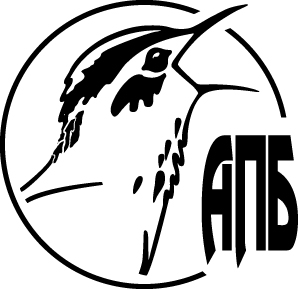 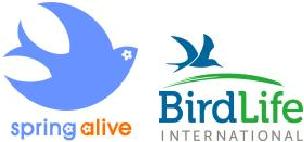 Умовы конкурсаў ад ГА “Ахова птушак Бацькаўшчыны” ў рамках кампаніі “Жывая Вясна-2017”
Конкурс "Найлепшае фота "Жывой вясны"
Тэрмін: 1 сакавіка – 31 траўня 2017 г.

Апісанне конкурса
Да конкурса прымаюцца ўласныя  фота з выявамі птушкі (-ак)  “Жывой Вясны”  (белы бусел, вясковая ластаўка, звычайная зязюля, чорны свіргуль, шчурка-пчалаедка).

Хто можа ўдзельнічацьКонкурс не мае ўзроставых абмежаванняў.

Як даслаць працу на конкурс
Дасылайце свае фота з першымі назіраннямі птушак на сайт праз форму "дадаць назіранне" ці адпраўляйце на паштовую скрыню springalive@ptushki.org з пазнакай "конкурс" ці пакінуць у адмысловых альбомах у сац.сетках Укантакце і Фэйсбуку


Вынікі
Вынікі будуць падведзены 1 чэрвеня 2017 года.
Лепшыя працы з'явяцца на сайце "Аховы птушак Бацькаўшчыны", 
 3 пераможцы атрымаюць каштоўныя прызы!Аўтарскія правы:Дасылаючы малюнкі на гэты конкурс, удзельнікі пагаджаюцца, што BirdLife International і яе нацыянальныя партнёры маюць права публікаваць у любым фармаце работы, прадстаўленыя на конкурс.2. Конкурс малюнкаў/плакатаў “Жывая вясна”: “Не забірайце птушанят дадому!”
Тэрмін: 1 сакавіка – 31 траўня 2017
Апісанне конкурса
Удзельнік павінен прадставіць малюнак, які заклікае не забіраць птушанят з дзікай прыроды ці адлюстроўвае,  што рабіць, калі знайшоў птушаня.

Кожны ўдзельнік конкурса можа прадставіць толькі АДЗІН малюнак.
Адпраўка малюнка азначае, што ўдзельнік пагаджаецца, што яго асабістыя дадзеныя могуць быць выкарыстаны BirdLife International.
У конкурсе не маюць права ўдзельнічаць: супрацоўнікі арганізацый, якія каардынуюць кампанію “Жывая вясна” і іх сем'і.Хто можа ўдзельнічаць
Удзельнік конкурса павінен быць не старэйшы за 16 год на момант адпраўкі малюнка і павінен зарэгістраваць свае першае назіранне птушак “Жывой вясны” на сайце www.springalive.net альбо напісаць у адмысловых суполках сац. сетак  vk.com/springalive і www.facebook.com/Springalive.Belarus  
Як даслаць працу на конкурсУдзельнік павінен альбо(1) зарэгістраваць свой малюнак праз сайт www.springalive.net ці(2) перадаць (даслаць) свой малюнак Каардынатару сваей краіны на springalive@ptushki.org са словамі(запісам): “Я хацеў бы прыняць удзел у конкурсе “Не забірайце птушанят дадому!”. Я пацвярджаю, што гэта мая ўласная праца”. Калі ласка, абавязкова пазначайце свой узрост, а таксама поўнае імя, адрас і тэлефон.Журы•	Caroline Pridham -  Senior Programme Development Manager of BirdLife International•	Claire Thompson - Programme Officer of BirdLife International•	Karolina Kalinowska – International Spring Alive Manager •	Selected personnel of Mitsubishi Corporate Fund for Europe and Africa based at its London office.Рашэнні журы з'яўляюцца канчатковымі і абмеркаванню не падлягаюць. Арганізатары пакідаюць за сабой права прызначаць замену і / або дадатковых удзельнікаў журы, калі яны, па іх ўласных меркаваннях, лічаць гэта неабходным.Прызы:1-е месца: бінокль Opticron;2-е месца: фотакамера;3-е месца: кніга “Птушкі і людзі” Марка Кокера з фота Дэвіда Ціплінга (“Birds and People” by Mark Cocker).Арганізатары пакідаюць за сабой права замяніць прызы супастаўляльнай каштоўнасці і / ці  ўносіць змены ў прызы і / ці прызавых катэгорый, калі яны, па іх ўласных меркаваннях, лічаць гэта неабходным.ВынікіВынікі будуць прадстаўлены на сайце www.springalive.net  31-га ліпеня 2015. Пераможцы конкурса будуць інфарміраваны праз e-mail прадстаўнікамі BirdLife International. Аўтарскія правы:Дасылаючы малюнкі на гэты конкурс, удзельнікі пагаджаюцца, што BirdLife International і яе нацыянальныя партнёры маюць права публікаваць у любым фармаце работы, прадстаўленыя на конкурс.P.S Пытанні наконт удзелу ў конкурсах ці ўдзелу ў кампаніі “Жывая вясна” Вы заўседы можаце даслаць  каардынатару кампаніі “Жывая вясна” ў Беларусі – Карыне Салавей (salavei@ptushki.org , ці па тэл. +37529 2648766)